Předběžný rozpočet Česká voda-Czech Water.a.s.Ke Kablu 971/1, Praha 10, 10200 IČ0 25035070, DIČ: CZ25035070zapsaná v obchodním rejstříku vedeném Městským soudem v Praze, oddíl B, vložka 12115Nabídku vypracoval Petr Hanžl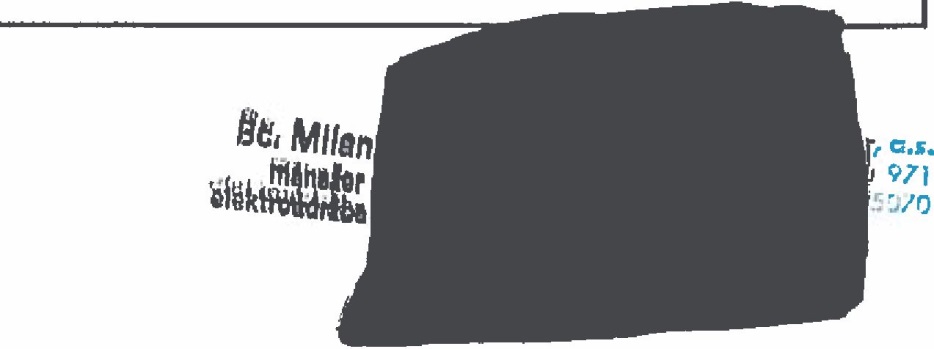 Vaše objednávka:Vaše objednávka:Nabídka CVCW20440-2019Nabídka CVCW20440-2019Nabídka CVCW20440-2019Nabídka CVCW20440-2019Provádí:	CVCW, a s., stř.20440Provádí:	CVCW, a s., stř.20440Datum' 29.07.2019Datum' 29.07.2019Datum' 29.07.2019Datum' 29.07.2019Název zakázky:Průtokoměr - vsakovací nádrž VN 14Název zakázky:Průtokoměr - vsakovací nádrž VN 14Název zakázky:Průtokoměr - vsakovací nádrž VN 14Název zakázky:Průtokoměr - vsakovací nádrž VN 14Název zakázky:Průtokoměr - vsakovací nádrž VN 14Název zakázky:Průtokoměr - vsakovací nádrž VN 14Popis:odpojeni a demontáž vadného průtokoměru a kabeláže, montáž nového průtokoměru1 ■	(oddělená verze) a kabeláže, úpravy zapojeni v rozvaděči, nastaveni, SW úpravy prosignálů z vodoměru do ŘS, oprava pospojováni, uvedeni do provozu2.3.4.5.Popis:odpojeni a demontáž vadného průtokoměru a kabeláže, montáž nového průtokoměru1 ■	(oddělená verze) a kabeláže, úpravy zapojeni v rozvaděči, nastaveni, SW úpravy prosignálů z vodoměru do ŘS, oprava pospojováni, uvedeni do provozu2.3.4.5.Popis:odpojeni a demontáž vadného průtokoměru a kabeláže, montáž nového průtokoměru1 ■	(oddělená verze) a kabeláže, úpravy zapojeni v rozvaděči, nastaveni, SW úpravy prosignálů z vodoměru do ŘS, oprava pospojováni, uvedeni do provozu2.3.4.5.Popis:odpojeni a demontáž vadného průtokoměru a kabeláže, montáž nového průtokoměru1 ■	(oddělená verze) a kabeláže, úpravy zapojeni v rozvaděči, nastaveni, SW úpravy prosignálů z vodoměru do ŘS, oprava pospojováni, uvedeni do provozu2.3.4.5.Popis:odpojeni a demontáž vadného průtokoměru a kabeláže, montáž nového průtokoměru1 ■	(oddělená verze) a kabeláže, úpravy zapojeni v rozvaděči, nastaveni, SW úpravy prosignálů z vodoměru do ŘS, oprava pospojováni, uvedeni do provozu2.3.4.5.Popis:odpojeni a demontáž vadného průtokoměru a kabeláže, montáž nového průtokoměru1 ■	(oddělená verze) a kabeláže, úpravy zapojeni v rozvaděči, nastaveni, SW úpravy prosignálů z vodoměru do ŘS, oprava pospojováni, uvedeni do provozu2.3.4.5.Materiál:Materiál:Materiál:Materiál:Materiál:Materiál:Poz.č.PoložkaPoložkaMnožstvíJednotková cCena celkem1.magneticko-indukčnl průtokoměr Promag W 400, DN200, oddělená verze, snímač IP68magneticko-indukčnl průtokoměr Promag W 400, DN200, oddělená verze, snímač IP68147 604 Kč47 604 Kč2kabel CYKYkabel CYKY629 Kč174 Kč3.kabel SYKFYkabel SYKFY624 Kč144 Kč4.vodič CYAvodič CYA1521 Kč315 Kč5.materiál pro úpravu kabelové trasymateriál pro úpravu kabelové trasy1382 Kč382 Kč6.přepěťová ocharana DEHN BXT včetně základního modulupřepěťová ocharana DEHN BXT včetně základního modulu15 731 Kč5 731 Kč7.drobný montážní a spojovací materiáldrobný montážní a spojovací materiál1864 Kč864 Kč8.0 Kčg.0 Kč10.0 Kč11.0 Kč120 Kč13.0 Kč14.0 Kč150 Kč16.0 Kč17.0 Kč18.0 Kč19.0 Kč20.0 KčMateriál celkem	55 214 KčMateriál celkem	55 214 KčMateriál celkem	55 214 KčMateriál celkem	55 214 KčMateriál celkem	55 214 KčMateriál celkem	55 214 KčPráce celkem	33 640 KčPráce celkem	33 640 KčPráce celkem	33 640 KčPráce celkem	33 640 KčPráce celkem	33 640 KčPráce celkem	33 640 KčDoprava	3 100 KčDoprava	3 100 KčDoprava	3 100 KčDoprava	3 100 KčDoprava	3 100 KčDoprava	3 100 KčOstatní náklady	0 KčOstatní náklady	0 KčOstatní náklady	0 KčOstatní náklady	0 KčOstatní náklady	0 KčOstatní náklady	0 KčCena celkem bez DPH	91 954 KčCena celkem bez DPH	91 954 KčCena celkem bez DPH	91 954 KčCena celkem bez DPH	91 954 KčCena celkem bez DPH	91 954 KčCena celkem bez DPH	91 954 Kč